ГОСУДАРСТВЕННЫЙ КОМИТЕТ СОВЕТА МИНИСТРОВ СССР ПО ДЕЛАМ СТРОИТЕЛЬСТВА (ГОССТРОИ СССР)ИНСТРУКЦИЯПО ПРОЕКТИРОВАНИЮ, МОНТАЖУ И ЭКСПЛУАТАЦИИ СТЕКЛОПАКЕТОВСН 481-75Утверждена постановлениемГосударственного комитета Совета Министров СССР по делам строительства от 31 декабря 1975 г. № 250Инструкция по проектированию, монтажу и эксплуатации стеклопакетов (СН 481-75) разработана ЦНИИПромзданий при участии НИИСФ, НИИЭС Госстроя СССР, ЦНИИЭП учебных зданий, ЦНИИЭП жилища Госгражданстроя и ГИС Минстройматериалов СССР.Редакторы: инж. Г.Н. Демьянков (Госстрой СССР), кандидаты техн. наук Ю.П. Александров и А.А. Романов, инж. В.П. Тарасов (ЦНИИПромзданий).1. ОБЩИЕ ПОЛОЖЕНИЯ1.1. Требования настоящей Инструкции должны выполняться при проектировании, монтаже и эксплуатации клееных стеклопакетов.1.2. Стеклопакеты следует предусматривать для остекления окон, витрин и зенитных фонарей общественных, производственных и вспомогательных зданий с сухим и нормальным влажностным режимом помещений.1.3. Стеклопакеты не допускается предусматривать для остекления световых проемов: неотапливаемых помещений;зданий, подверженных вибрационным воздействиям; зданий с мостовыми кранами тяжелого и весьма тяжелого режима работы;помещений с взрывоопасным или взрывопожароопасным производством;зенитных фонарей производственных помещений, в которых содержание пыли и копоти в воздухе превышает 10 мг/м3 и на участках покрытий, где имеются снеговые мешки; зданий, расположенных в районах с минимальным среднемесячным атмосферным давлением 700 мм рт. ст. и менее.2. СТЕКЛОПАКЕТЫ2.1. Колесные стеклопакеты предусматриваются двух- или трехслойными (с двумя или тремя стеклами) с герметичными воздушными прослойками между стеклами (приложение 1). 2.2. В стеклопакетах применяются следующие виды листового силикатного строительного стекла: оконное, витринное неполированное, витринное полированное, теплоотражающее, теплопоглощающее и закаленное.Теплоотражающие и теплопоглощающие стекла должны устанавливаться в наружном слое стеклопакета.Армированное стекло в стеклопакетах применять не допускается.2.3. Стеклопакеты должны быть прямоугольной формы с соотношением сторон не более 5: 1.2.4. Толщина стекол в стеклопакетах определяется расчетом на прочность и должна быть не менее: 3 мм — для окон и 5 мм — для зенитных фонарей. Наружные и внутренние стекла принимаются равной толщины, в трехслойных стеклопакетах средние стекла допускается принимать меньшей толщины, чем наружные.2.5. Толщина воздушной прослойки должна предусматриваться: 12, 15 или 18 мм — в двухслойных; 9 или 12 мм — в трехслойных стеклопакетах.2.6. Длина и ширина стеклопакетов не должны превышать размеров, установленных соответствующими ГОСТами на стекло. Максимальные площади стеклопакетов для окон и витрин приведены в табл. 1.Максимальная площадь стеклопакетов для зенитных фонарей — 2 м2Таблица 1Ориентировочный вес стеклопакетов приведен в табл. 2. Таблица 22.7. Данные о материалах прокладок, мастик и герметиков, применяемых при установке стеклопакетов в переплеты, приведены в приложении 2.3. ПРОЕКТИРОВАНИЕ СТЕКЛОПАКЕТОВ3.1. Площадь и размеры световых проемов окон и зенитных фонарей со стеклопакетами следует определять в соответствии со СНиП по проектированию естественного освещения.Общий коэффициент светопропускания окон и зенитных фонарей со стеклопакетами определяется по формуле0 = 1 2 3 4 5 6,				 (1)где 1 — коэффициент светопропускания стекла;2 — коэффициент, учитывающий потери света в переплетах, равный: 0,75 и 0,85 — соответственно в деревянных и металлических переплетах окон, 0,75 — в металлических переплетах зенитных фонарей; 3 — коэффициент, учитывающий потери света в слое загрязнения остекления;4 — коэффициент, учитывающий потери света в несущих конструкциях;5 — коэффициент, учитывающий потери света в солнцезащитных устройствах;1, 3, 4 и 5 — определяются в соответствии со СНиП по проектированию естественного освещения; 6 — коэффициент, учитывающий потери света в защитной сетке зенитных фонарей, принимаемый равным 0,9.3.2. Теплотехнические расчеты заполнений световых проемов со стеклопакетами следует выполнять в соответствии со СНиП по строительной теплотехнике.Сопротивление теплопередаче стеклопакетов следует принимать по табл. 3,Таблица 33.3. Двухслойные стеклопакеты допускается предусматривать для остекления окон зданий при расчетной температуре наружного воздуха (средняя наиболее холодной пятидневки) не ниже минус 40°С, а трехслойные — не ниже минус 50°С.3.4. Остекление зенитных фонарей стеклопакетами следует проектировать исходя из условий отсутствия конденсата на поверхности стеклопакетов со стороны помещения. При этом коэффициент теплоотдачи внутренней поверхности остекления следует принимать равным 8,5 ккал/м2ч°С.3.5. При проектировании остекления окон и зенитных фонарей не допускается предусматривать неравномерный обогрев стеклопакетов приборами системы отопления.3.6. Показатель звукоизолирующей способности двухслойных стеклопакетов принимается равным 29 дБ, а трехслойных — 31 дБ,3.7. Расчет стеклопакетов на прочность следует производить по расчетным нагрузкам, действующим на наружное стекло в зимних условиях эксплуатации.Расчетная нагрузка на стекло qр, кгс/м2, определяется по формулеqp = g + (q + p) n + qt +qат, 			(2)где g — расчетная нагрузка от собственного веса стекла (для зенитных фонарей);q — расчетная ветровая нагрузка;р — расчетная снеговая нагрузка (для зенитных фонарей);   q и р — определяются в соответствии со СНиП по нагрузкам и воздействиям;qt — расчетная нагрузка от изменения температуры воздуха определяемая согласно указаниям п. 3.9 настоящей Инструкции;qат — расчетная нагрузка от изменения, атмосферного давления определяемая согласно указаниям п. 3.10 настоящей Инструкции;п — коэффициент, принимаемый равным 0,55 — для двухслойных стеклопакетов, 0,36 — для трехслойных стеклопакетов со стеклами равной толщины.При расчете стеклопакетов, имеющих площадь более 5 м2 на грузки qt и qат могут не учитываться. 3.8. При расчете стеклопакетов на прочность следует предварительно задавать толщину наружных стекол  исходя из требований табл. 1 настоящей Инструкции.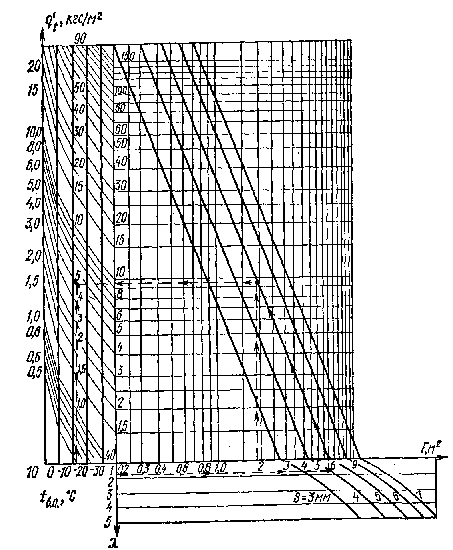 Рис. 1. Номограмма для определения q1t3.9 Расчетная нагрузка qt, кгс/м2, от изменения температуры воздуха определяется по формуле 				(3) где q1t - нагрузка, определяемая по номограмме, приведенной на рис. 1, в зависимости от принятых значений толщины стекла , отношения большей стороны стеклопакета к меньшей:  площади стеклопакета F и средней температуры воздушной прослойки tвп;   -  сумма толщин воздушных прослоек в стеклопакете мм.Средняя температура воздушной прослойки, соприкасающейся с наружным стеклом, определяется по формулеtвп =  tв + (1 - ) tн, 				(4)где tв - расчетная температура воздуха внутри помещения принимаемая по нормам проектирования зданий соответствующего назначения;tн - расчетна зимняя температура наружного воздуха (средняя наиболее холодных суток), принимаемая в соответствии со СНиП по строительной климатологии и геофизики; - коэффициент, принимаемый равным 0,39 - для двухслойных и 0,26 - для трехслойных стеклопакетов.3.10. Расчетная нагрузка qат, кгс/см2, от изменения атмосферного давления определяется по формулеqат =  				(5)где q1ат - нагрузка, определяемая по номограмме, приведенной на рис. 2, в зависимости от принятых значений толщины стекла , отношения большей стораны стеклопакета к меньшей:  площади стеклопакета F и разности атмосферного давления р.Разность атмосферного давления определяется по формулер = р1 - р0, 			(6)где р1 и р0 - соответственно минимальное среднемесячное атмосферное давление в месте расположения завода-изготовителя стеклопакетов и максимальное среднемесячное атмосферное давление в месте расположения проектируемого объекта, определяемые по данным метеослужбы. Значения атмосферного давления р1 и р0 для некоторых городов СССР приведены в приложении 3.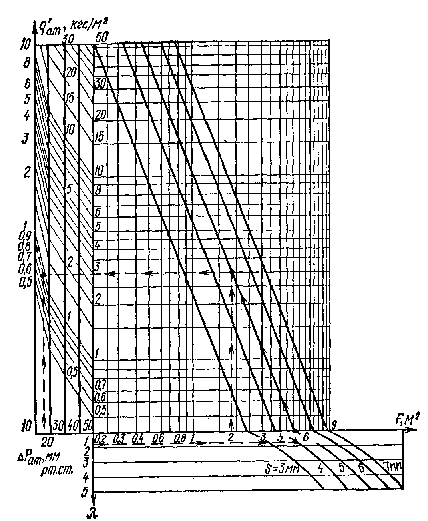 Рис. 2. Номограмма для определения q1aT3.11. Расчет прочности наружного стекла стеклопакета на изгиб производится по формуле 		(7) где f — прогиб в центре стекла от расчетной нагрузи qp, см;Rи - расчетное сопротивление на изгиб, кгс/см2, принимаемое равным 150 — для оконного и витринного, 250 — для закаленного стекла.Отношение  определяется по графику, приведенному на рис. 3, в зависимости от величины k, вычисляемой по формуле 			(8)где E — модуль упругости стекла, равный 6,5105 кгс/см2. Пример расчета стеклопакета на прочность приведен в приложении 4.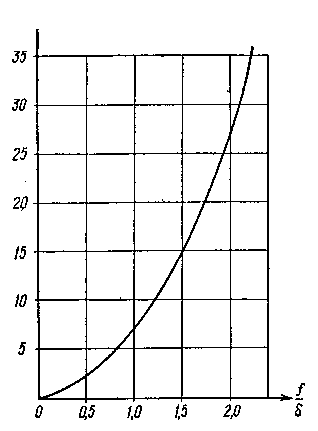 Рис. 3. График для определения отношения f/ и прогиба f наружного стекла стеклопакета3.12. Между стеклопакетами и переплетами окон должны предусматриваться зазоры, для чего устанавливаются опорные и фиксирующие торцовые и боковые прокладки (приложение 5, рис. 5 и 6,а). Схемы расположения прокладок в переплетах приведены в приложении 5, табл. 5. Длина опорных прокладок принимается при нагрузке от стеклопакета, приходящейся на одну прокладку:менее 15 кгс ................................ 50 мм сверх 15 до 50 кгс ...................... 100мм сверх 50 кгс ................................ 150ммЗазоры между стеклопакетами и переплетом заполняются нетвердеющей мастикой.Крепление стеклопакетов в переплетах окон и витрин допускается предусматривать также эластичными профилями, устанавливаемыми по контуру (приложение 5, рис. 6,б, в).Штапики и эластичные профили должны закрывать распорную рамку стеклопакета.3.13. Стеклопакеты, устанавливаемые в окнах и витринах, следует располагать на высоте нå менее 0,2 м над уровнем пола и тротуара.3.14. Переплеты зенитных фонарей со стеклопакетами следует, как правило, проектировать открывающимися, предусматривая возможность очистки внутренней поверхности остекления с кровли.3.15. Стеклопакеты в зенитных фонарях должны равномерно опираться по контуру на несущие элементы фонаря через эластичные прокладки, иметь уклон не менее 5° и возвышаться над кровлей не менее чем на 250 мм.Между торцами стеклопакетов и переплетами должны быть предусмотрены зазоры шириной 5 мм, заполняемые нетвердеющей мастикой или эластичными профилями.С наружной стороны зазоры между стеклопакетами и переплетами должны быть герметизированы.3.16. В зенитных фонарях со стеклопакетами следует предусматривать устройство под остеклением защитных металлических сеток с ячейками 50х50 мм, окрашенных, в белый цвет.4. МОНТАЖ И ЭКСПЛУАТАЦИЯ СТЕКЛОПАКЕТОВ4.1. Хранить стеклопакеты перед монтажом следует в положении "на ребро" в ящиках или стеллажах в отапливаемых помещениях. Между ящиками необходимо оставлять зазоры шириной 20 мм для проветривания.Основания стеллажей должны оклеиваться войлоком или резиной и иметь наклон 5 - 6° (приложение 6, рис. 7) Стеклопакеты в стеллажах устанавливаются перпендикуляр к плоскости основания.Между стеклопакетами в местах расположения распорных рамок следует устанавливать прокладки из войлока, картона и резины. На стеллаже следует хранить стеклопакеты одинаковых размеров.4.2. Стеклопакеты со склада к месту монтажа следует доставлять в ящиках или специальных кассетах.4.3. Перед установкой в конструкции необходимо произвести тщательный визуальный осмотр каждого стеклопакета. Не допускается применять стеклопакеты, имеющие трещины или сколы в торцах стекол, отслоения в клеевых швах, повреждения обрамляющих рамок.4.4. Монтаж стеклопакетов следует производить с помощью ручных вакуум-присосок или траверс, снабженных вакуум-присосками. Надежность соединения вакуум-присосок с поверхностью стекла каждый раз должна проверяться пробным подъемом стеклопакета на высоту 5 — 10 см.Стеклопакеты необходимо переносить в вертикальном положении, углы и торцы стекол следует оберегать от ударов. Запрещается опирать стеклопакеты на углы и ставить на жесткое основание.4.5. Монтаж стеклопакетов допускается при температуре наружного воздуха не ниже минус 15°С.Температура внутреннего воздуха помещений, остекленных стеклопакетами, в зимний период строительства должна быть не ниже +5°С.4.6. При установке стеклопакетов в переплеты и их креплении не допускаются перекосы и чрезмерное обжатие стеклопакетов штапиками или накладками.4.7. Работы по уплотнению и герметизации стыков между стеклопакетами и переплетами следует производить непосредственно после их установки и крепления. Для нанесения нетвердеющих мастик следует использовать герметизаторы, а тиоколовых герметиков — пневматические или ручные шприцы.Герметизируемые поверхности должны быть предварительно очищены, просушены и обезжирены негорючими веществами.Работы по уплотнению и герметизации стыков следует производить при температуре наружного воздуха не ниже минус 15С в условиях, исключающих увлажнение конструкций.4.8. При проведении электросварочных работ стеклопакеты следует защищать от попадания на них раскаленных частиц металла.4.9. Оконные переплеты, как правило, следует заполнять стекло-пакетами в заводских условиях, а их монтаж производить непосредственно с транспортных средств.4.10. Работы по остеклению оконных переплетов и витрин стеклопакетами (приложение 7, рис. 8) с использованием прокладок и нетвердеющих мастик выполняются в следующей последовательности:подготовка стеклопакетов и комплектующих материалов (прокладок, штапиков, мастик и т.п.);наклейка боковых и торцовых прокладок па фальцы переплета (рис. 8, а);нанесение на поверхность фальцев слоя нетвердеющей мастики (рис. 8, б);установка стеклопакета в переплет и плотное его прижатие к боковым прокладкам (рис. 8, в);установка в зазоры между, торцами стеклопакета и переплета фиксирующих торцовых прокладок, наклейка на края стеклопакета или на штапики боковых прокладок, заполнение нетвердеющей мастикой зазоров между торцами стеклопакетов и переплетом (рис. 8, г);закрепление штапиков (рис. 8,с);заполнение нетвердеющей мастикой или герметиками зазоров между переплетом и стеклопакетом и выравнивание поверхности швов (рис. 8, е).4.11. Стеклопакеты должны устанавливаться в конструкции зенитных фонарей после окончания работ по устройству кровли и установки защитных сеток.4.12. Работы по остеклению зенитных фонарей стеклопакетами выполняются в следующей последовательности:подготовка стеклопакетов и комплектующих материалов (прокладок, мастик, накладок и т.п.);проверка прямолинейности плоскости переплетов, подготовка и наклейка на них эластичных прокладок;укладка стеклопакетов и проверка равномерности их опирания на переплет;установка фиксирующих или профильных уплотнительных прокладок и заполнение стыков нетвердеющей мастикой;установка накладок и герметизация зазоров между ними и стеклопакетами.4.13. При производстве работ по монтажу стеклопакетов, а также при выполнении отделочных работ необходимо соблюдать меры по защите стеклопакетов от механических повреждений и загрязнений.4.14. При монтаже стеклопакетов необходимо соблюдать правила техники безопасности, предусмотренные СНиП по технике безопасности в строительстве, а также «Правилами пожарной безопасности при производстве строительно-монтажных работ».4.15. При монтаже стеклопакетов должны применяться инвентарные леса, подмости или подвесные люльки. Монтаж стеклопакетов с приставных лестниц не допускается.4.16. Монтаж стеклопакетов одновременно на нескольких ярусах (один над другим) не допускается.4.17. За состоянием стеклопакетов в процессе эксплуатации необходимо осуществлять математический контроль, осмотр рекомендуется производить не реже двух раз в год и по результатам его составлять ведомости выявленных дефектов и разрабатывать мероприятия по их устранению.4.18. Поврежденные стеклопакеты, имеющие трещины и пробоины, должны заменяться новыми.4.19. Снег с поверхности стеклопакетов, установленных в зенитных фонарях, следует удалять деревянными скребками.4.20. Стеклопакеты должны систематически очищаться от загрязнений. Периодичность очистки определяется требованиями СНиП по проектированию естественного освещения.ПРИЛОЖЕНИЕ I КЛЕЕНЫЕ СТЕКЛОПАКЕТЫ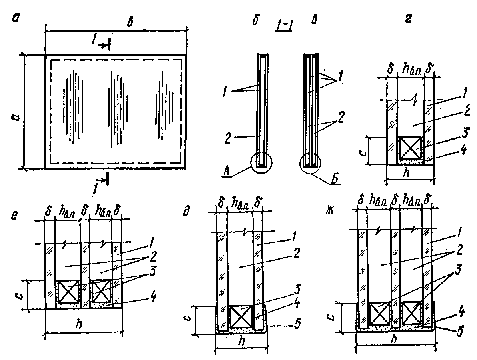 Рис. 4. Конструктивные решения стеклопакетова — общий вид; б и в — поперечные разрезы двух- и трехслойного стеклопакетов; г и д — схемы соединения стекол в двухслойных стеклопакетах; е и ж — схемы соединения стекол в трехслойных стеклопакетах; 1 — стекло; 2 — воздушная прослойка; 3 — распорная рамка; 4 — клеющая и герметизирующая мастика; 5 — обрамляющая рамкаПРИЛОЖЕНИЕ 2ПРОКЛАДКИ, МАСТИКИ И ГЕРМЕТИКИ, ПРИМЕНЯЕМЫЕ ПРИ УСТАНОВКЕ СТЕКЛОПАКЕТОВ В ПЕРЕПЛЕТЫОпорные и фиксирующие прокладки следует предусматривать из морозостойкой резины (ТУ 38.105.376-72). Для фиксирующих торцовых и боковых прокладок предусматривают резину мягкую и средней твердости, для опорных — резину повышенной твердости. Опорные прокладки могут быть также предусмотрены из полимера «агат» (ТУ 6-05-964-72).Для заполнения и уплотнения зазоров между стеклопакетами и переплетами следует применять нетвердеющую мастику, обладающую хорошей адгезией к стеклу и стойкостью к атмосферным воздействиям. Мастика не должна содержать минеральных и растительных масел и не должна иметь компонентов, оказывающих разрушающее воздействие на клеевые соединения стеклопакетов.эластичные профили для уплотнения и крепления стеклопакетов в переплетах окон могут изготавливаться из светоозоностойкой резины (ТУ 38.005.204-71), резины групп В и М (ТУ 38.105-376-72), губчатой резины (ТУ 38.005.204-71) или герметика профильного нетвердеющего «Бутэпрол-2» (ТУ 21-29-26-74).Для уплотнения и крепления стеклопакетов в переплетах зенитных фонарей применяют губчатую резину (ТУ 38.005.204-71) толщиной 5 — 7 мм, а также герметик профильный нетвердеющий «Бут-эпрол-2» (ТУ 21-29-26-74).В окнах и зенитных фонарях для герметизации стыков между стеклопакетами и переплетами следует предусматривать тиоколовые герметики марок УТ-32 (ТУ 38.105.462-72), ГС-1 (ТУ 310-64 Главмоспромстройматериалы), ТМ-0,5 (ТУ 38-3Г № 355-69) и У-30м (ГОСТ 13489—68), а также силиконовые герметики типа «Эластосил» (ТУ 6-02-655-71).Для наклейки резиновых прокладок и профилей применяют клей 88-НП (ТУ 38-105268-71), а прокладок «Бутэпрол-2» — уайтспирит (ГОСТ 3134-52). ПРИЛОЖЕНИЕ 3ЗНАЧЕНИЯ АТМОСФЕРНОГО ДАВЛЕНИЯ Таблица 4ПРИЛОЖЕНИЕ 4ПРИМЕР РАСЧЕТА СТЕКЛОПАКЕТА НА ПРОЧНОСТЬТребуется определить толщину стекол клееного двухслойного стеклопакета при следующих данных:а) размеры стеклопакета 		 б) изготовитель — завод «Техстекло», Саратов; в) район строительства — Москва;г) назначение стеклопакета — заполнение оконных переплетов здания на высоте до 60 м;д) расчетная температура воздуха в помещениях проектируемого здания tв = +18°С.В соответствии с п. 2.6 при площади стеклопакета F=1,8 м2 для расчетов принимается толщина стекла  = 4 мм.Для г. Москвы расчетная ветровая нагрузка на вертикальные поверхности, расположенные на высоте 60 м над поверхностью земли, определяется по СНиП II-6-74 «Нагрузки и воздействия».q = q0 kсп = 271,4511,2 = 47 кгс/м2.Определяем расчетную нагрузку от изменения температуры qt. Расчетная зимняя температура наиболее холодных суток для г. Москвы tн = - 32°С.Средняя температура воздушной прослойки вычисляется по формуле (4). Подставляя числовые значения, получимtвп = 0,3918 - (1 - 0,39) 32= - 12,5°С.При  =4 мм; F = l,8 м2,  = l,8 и tвп = - l2,5 по номограмме (см. рис. 1) определяется значение q1t = 5 кгс/м2. По формуле (3) определяются числовые значенияqt =  = 5кгс/м2.Определяем нагрузку от изменения атмосферного давления qat. Минимальное среднемесячное атмосферное давление для г. Саратова pо=746 мм рт. ст., а максимальное среднемесячное атмосферное давление для г. Москвы p1 = 761 мм рт. ст. (приложение 3). Разность атмосферного давления определяется из формулы (6)р =761 - 745 = 16 мм рт. ст.При р = 16 мм рт. ст.;  =4 мм; F = l,8 м2 и  =1,8 по номограмме (см. рис. 2) определяется значениеqат  0,95кгс/м2 	(qат = 0,95кгс/м2).Расчетная нагрузка на стекло определяется по формуле (2) qp = (47 + 0)0,55 + 5 + 0,95 = 31,8 кгс/м2.По графику, приведенному на рис. 3, определяется отношение , для чего по формуле (8) вычисляем коэффициент k.При k = 11,2  = 1,3. Прочность стекла проверяется по формуле (7)= 150 кгс/см2.Таким образом, толщина стекол в стеклопакете принимается  = 4 мм.ПРИЛОЖЕНИЕ 5 УСТАНОВКА СТЕКЛОПАКЕТОВ В ПЕРЕПЛЕТАХ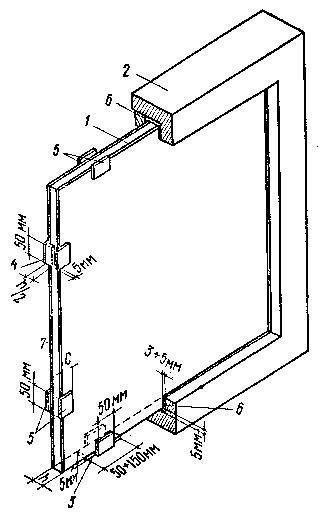 Рис. 5. Размещение прокладок при установке стеклопакета в переплет 1 — стеклопакет; 2 — переплет или створка; 3 — опорная прокладка; 4 — фиксирующая торцовая прокладка; 5 — фиксирующая боковая прокладка; 6 — нетвердеющая мастика; 7 — внутреннее стекло стеклопакетаТаблица 5 СХЕМА РАСПОЛОЖЕНИЯ ПРОКЛАДОК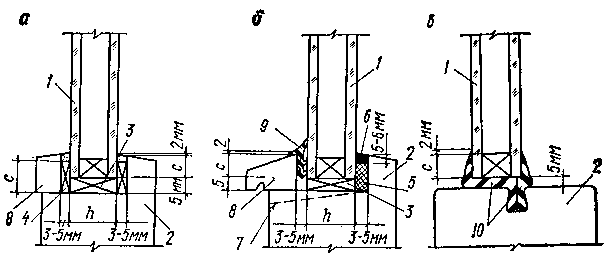 Рис. 6. Примеры крепления и герметизации стеклопакета в переплетах1 — стеклопакет; 2 — переплет; 3 — опорная прокладка; 4 — фиксирующая боковая прокладка; 5 — эластичный профиль из губчатой резины; 6 — герметик; 7 — дренажное отверстие; 8 — штапик, 9 и 10 — эластичный профиль из резиныПРИЛОЖЕНИЕ 6 ХРАНЕНИЕ СТЕКЛОПАКЕТОВ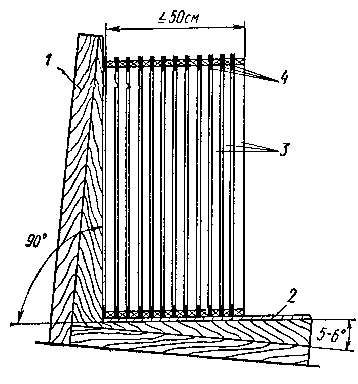 Рис. 7. Стеллаж для стеклопакетов1 — стеллаж; 2 — подкладка из войлока или резины; 3 — стеклопакеты; 4 — прокладки из войлока, картона или резиныПРИЛОЖЕНИЕ 7 МОНТАЖ СТЕКЛОПАКЕТОВ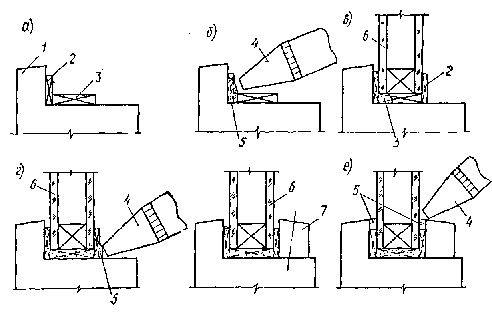 Рис. 8. Установка, крепление и уплотнение стеклопакета в переплете1 — переплет; 2 — фиксирующая боковая прокладка; 3 — опорная прокладка; 4 — герметизатор; 5 — нетвердеющая мастика; 6 — стеклопакет; 7 — штапикГосударственный Строительные нормыСН 481-75комитет Совета Министров СССР по делам строительства (Госстрой СССР)Инструкция по проектированию, монтажу и эксплуатации стеклопакетов — Внесена ЦНИИПромзданий Госстроя СССРУтверждена постановлением Государственного комитета Совета Министров СССР от 31 декабря 1975 г.№ 250Срок введения в действие 1 января 1977 г. СтеклопакетыТолщина воздушной прослойки, Максимальная площадь стеклопакета, м2, при толщине стекол в , ммМаксимальная площадь стеклопакета, м2, при толщине стекол в , ммМаксимальная площадь стеклопакета, м2, при толщине стекол в , ммМаксимальная площадь стеклопакета, м2, при толщине стекол в , ммМаксимальная площадь стеклопакета, м2, при толщине стекол в , ммМаксимальная площадь стеклопакета, м2, при толщине стекол в , мммм34567>7Двухслойные12 15 181,5 1,5 1,53,2 3,6 3.64,5 4,5 56 6,5 77 8 99 9 9Трехслойные9 121,3 1,52,5 3,23,5 4,54,5 66 6——СтеклопакетыВес стеклопакета. кгс/м2, при толщине стекол , ммВес стеклопакета. кгс/м2, при толщине стекол , ммВес стеклопакета. кгс/м2, при толщине стекол , ммВес стеклопакета. кгс/м2, при толщине стекол , ммВес стеклопакета. кгс/м2, при толщине стекол , мм34567ДвухслойныеТрехслойные15,5 23,5213125,5 37,530 4535 52,5СтеклопакетыСопротивление теплопередаче стеклопакета R0 м2ч°С/ккалСопротивление теплопередаче стеклопакета R0 м2ч°С/ккалпри вертикальном положениипри наклоне менее 30° к горизонтуДвухслойный Трехслойный0,37 0,540,34 0,5Среднемесячное атмосферное давление, мм рт. ст.Среднемесячное атмосферное давление, мм рт. ст.Городминимальное (в месте расположения завода-изготовителя), р0максимальное (в месте расположения проектируемого объекта), р1Артемовск (Константиновка)745762Архангельск-772Астрахань-777Ашхабад-752Баку-771Вильнюс-758Владивосток-753Волгоград-764Воронеж-761Горький (Бор)739763Днепропетровск-760Донецк-751Жданов-767Иркутск-735Калининград-763Караганда-724Казань-768Киев-757Киров-762Кишинев-763Краснодар-770Красноярск-749Куйбышев-766Ленинград749775Львов-744Москва-761Минск-764Мурманск-762Новосибирск-767Норильск-770Одесса-771Омск-770Паланга-771Петрозаводск-764Рига745771Ростов-768Салават737758Саратов745771Свердловск-755Сочи-767Таллин-770Ташкент-729Тбилиси-733Тольятти-763Хабаровск-760Харьков-761Челябинск-758Ялта-766Закрепление створкиОпорных (О) и фиксирующих (Ф) торцовыхФиксирующих боковыхГлухое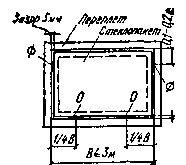 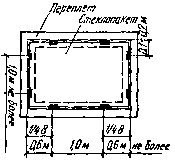 На средней горизонтальной оси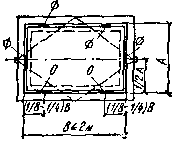 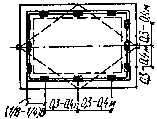 На средней вертикальной оси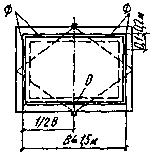 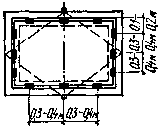 Боковая подвеска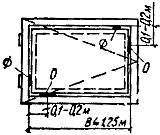 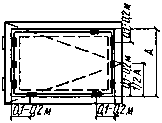 Верхняя подвеска 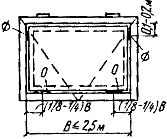 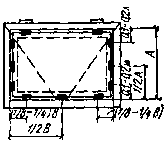 Нижняя подвеска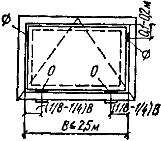 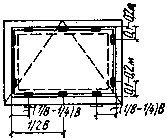 